Contextualized ISLLC Principal Goal: To implement a system of data-driven instruction that results in improved student achievement.Contextualized ISLLC Principal Goal: To implement a system of data-driven instruction that results in improved student achievement.Contextualized ISLLC Principal Goal: To implement a system of data-driven instruction that results in improved student achievement.ISLLC StandardQuestions to AskEvidence to CollectStandard 1: Facilitating the development, articulation, implementation, and stewardship of a vision of learning that is shared and supported by all stakeholders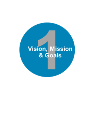 Collaboratively develop and implement a shared mission and visionCollect and use data to identify goals, assess organizational effectiveness, and promote organizational learningCreate and implement plans to achieve goalsPromote continuous and sustainable improvementMonitor and evaluate progress and revise plansWhat is your vision for using data to inform instruction (data-driven instruction)?  How have you involved your stakeholders in the development, planning, and/or implementation of this vision?What is the role of the SLO assessments in a data driven system?  What will you need to have in place for this initiative to be successful?How will you define success?What are your teachers’ perceptions of the vision?What data are available to you?  What are the “right” data – data that can actually have an impact on instruction? How can you access data?  How do your teachers access data?  Standard 2: Advocating, nurturing, and sustaining a school culture and instructional program conducive to student learning and staff professional growth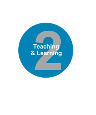 Nurture and sustain a culture of collaboration, trust, learning, and high expectationsCreate a comprehensive, rigorous, and coherent curricular programCreate a personalized and motivating learning environment for studentsSupervise instructionDevelop assessment and accountability systems to monitor student progressDevelop the instructional and leadership capacity of staffMaximize time spent on quality instructionPromote the use of the most effective and appropriate technologies to support teaching and learningMonitor and evaluate the impact of the instructional programHow did you change/modify the instructional program to support the use of data?How have you managed to provide time to support the use of data to support teachers’ instruction?What process did you use to guide the development of common formative interim assessments?Has a calendar of common formative interim assessments been developed? What tools are you and your teachers using to look at student work and data?How are you using teachers to lead/support data discussions in your school?When you supervise instruction, what are you looking for as evidence that teachers are using data to inform instruction?Standard 3:  Ensuring management of the organization, operation, and resources for a safe, efficient, and effective learning environment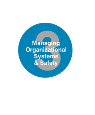 Monitor and evaluate the management and operational systemsObtain, allocate, align, and efficiently utilize human, fiscal, and technological resourcesPromote and protect the welfare and safety of students and staffDevelop the capacity for distributed leadershipEnsure teacher and organizational time is focused to support quality instruction and student learningWhat resources have you used to help teachers use data to inform instruction?How have you supported your teacher leaders in their work in supporting teachers in the use of data?What is working?  What barriers are you experiencing?  What support will you need to overcome them?Standard 4:  Collaborating with faculty and community members, responding to diverse community interests and needs, and mobilizing community resources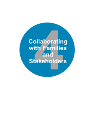 Collect and analyze data and information pertinent to the educational environmentPromote understanding, appreciation, and use of the community’s diverse cultural, social and intellectual resourcesBuild and sustain positive relationships with families and caregiversBuild and sustain productive relationship with community partnersHow are you using data to make decisions in your school?How have you helped your community understand the importance of data and regular, ongoing assessment of students?Standard 5:  Acting with integrity, fairness, and in an ethical mannerEnsure a system of accountability for every student’s academic and social success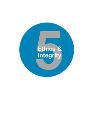 Model principles of self-awareness, reflective practices, transparency, and ethical behavior.Safeguard the values of democracy, equity, and diversityConsider and evaluate the potential moral and legal consequences of decision-makingPromote social justice and ensure that individual student needs inform all aspects of schoolingHow have you used data to ensure that all of your students and all of your teachers are succeeding?How are you using disaggregated data to monitor equity?What are the greatest challenges you have faced when making decisions based on the data that you have collected?What has your role been in the success of this initiative?  If you were starting again, what might you do differently?Standard 6:  Understanding, responding to, and influencing the political social, economic legal and culture context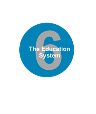 Advocate for children, families and caregiversAct to influence local, district, state, and national decisions affecting student learningAssess, analyze, and anticipate emerging trends and initiatives in order to adapt leadership strategiesWhat trends about students or programs have you identified based upon this process?  How has this helped you to advocate for the needs of the students and faculty?How has data and the use of data influenced your leadership? What do you need?